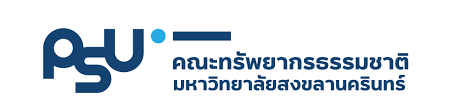 แบบรายงานผลการติดตามผลงาน /ชิ้นงาน
ที่เกิดจากการนำความรู้มาประยุกต์ใช้ในกระบวนการทำงาน
คณะทรัพยากรธรรมชาติ มหาวิทยาลัยสงขลานครินทร์**********************************************************    วันที่รายงาน					เรียน  						 (หัวหน้าสาขาวิชา /หน่วยงาน)	ข้าพเจ้า 						    ตำแหน่ง				   	สังกัด													
       ขอส่งรายงานผลการติดตามผลงาน / ชิ้นงานที่เกิดจากการนำความรู้มาประยุกต์ใช้ในกระบวน
การทำงาน ดังนี้ 1. ชื่อผลงาน /ชิ้นงาน :      	    	        	        	        	        	        	        	        	        	            รายละเอียดพร้อมหลักฐาน: 2. ปัญหาและอุปสรรคที่เกิดขึ้นจากการนำความรู้ และทักษะที่ได้รับไปปรับใช้ในการปฏิบัติงาน					  ผู้รายงาน         	        	        	        	    					              (    	        	        	        	        	    )					               วันที่    	        	        	        	    ความเห็นผู้บังคับบัญชาความเห็นผู้บังคับบัญชา ภายหลังจากการติดตามผลงาน / ชิ้นงาน ที่เกิดจากการนำความรู้มาประยุกต์ใช้ในกระบวนการทำงาน (ติดตามจากการรายงานของบุคลากร ข้อ 4)         ลงนาม    		    							              (    		    		    	)					                วันที่    		    	   	ความเห็นคณบดีคณะทรัพยากรธรรมชาติ         ลงนาม    		    							              (    		    		    	)					               วันที่    		    	   	